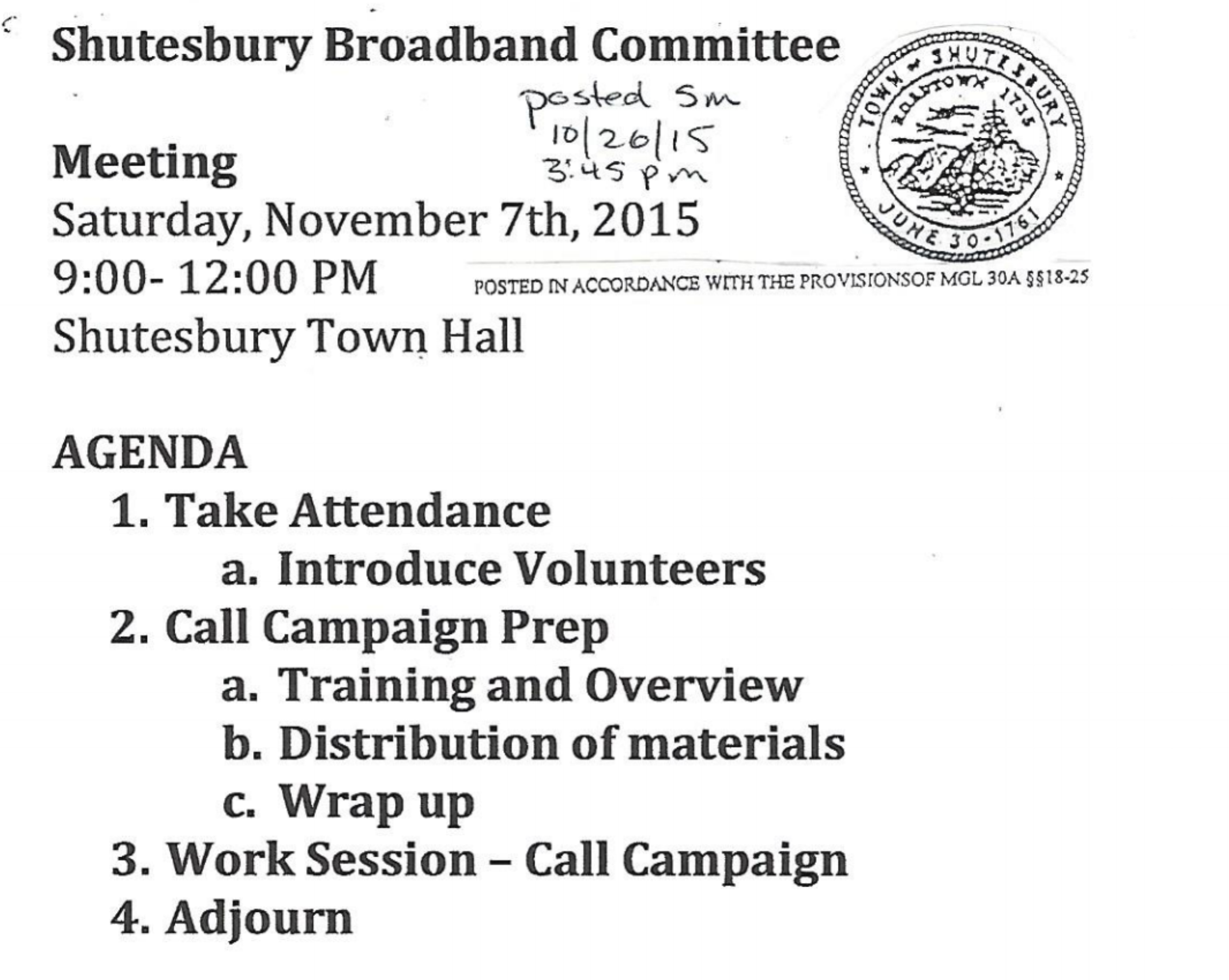 Attendance:Committee members:Asha Strazzero-WildGayle HuntressCraig MartinAyres HallVolunteers/ Community members:Jim WaltonWeezie HouleNotes:Gayle went to Montgomery Selectboard meeting; lots of opposition (lost by 2 votes) so need to have help Monday at meetingAsha/Gayle going to Montgomery Monday to help with town meetingReview of the Coop versus Private plan model document